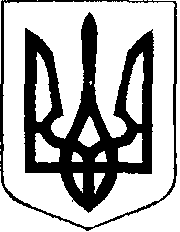 У К Р А Ї Н АЖовківська міська радаЛьвівського району Львівської області4-та сесія VIІІ-го демократичного скликанняР І Ш Е Н Н Я   від 26.01.2021 року	№ 49						м. ЖовкваПро зміну засновника, перейменуваннята затвердження статуту Центрудитячої та юнацької творчості Жовківської міської ради Львівського району Львівської областів новій редакціїВідповідно до ст.53 Конституції України, Бюджетного кодексу, Закону України «Про освіту»,  керуючись ст. ст. 25, 26, 32, 59 Закону України «Про місцеве самоврядування в України», Законом України «Про внесення змін до деяких законодавчих актів України щодо впорядкування окремих питань організації та діяльності органів місцевого самоврядування та районних державних адміністрацій», відповідно до рішення Жовківської районної ради від 14.09.2020р. №18 «Про передачу майна із спільної комунальної власності територіальних громад Жовківського району Львівської області у комунальну власність (на баланс) Жовківської міської ради» та рішення від 12.11.2020р. №31 «Про передачу повноважень засновника» розглянувши звернення відділу освіти Жовківської міської ради від  05.01.2021р. №11 з метою приведення у відповідність установчих документів комунальних закладів освіти до вимог чинного законодавства, враховуючи висновки постійних комісій, Жовківська міська рада В И Р І Ш И Л А:1.  З 01.01.2021 року прийняти повноваження засновника Жовківського районного центру дитячої та юнацької творчості (ЄДРПОУ 22356571).       2. Перейменувати Жовківський районний центр дитячої та юнацької творчості на Жовківський Центр дитячої та юнацької творчості Жовківської міської ради Львівського району Львівської області.3.  Затвердити статут Жовківського центру дитячої та юнацької творчості Жовківської міської ради Львівського району Львівської області в новій редакції, що додається.4. Директору Жовківського центру дитячої та юнацької творчості Жовківської міської ради Львівського району Львівської області Чурій І.С. забезпечити державну реєстрацію вищезазначених змін.5. Контроль за виконанням рішення покласти на постійну комісію з питань охорони здоров’я, освіти, науки, культури, мови, прав національних меншин, міжнародного співробітництва, інформаційної політики, молоді, спорту, туризму та соціального захисту населення (Чурій І.С.)           Міський голова                                                    Олег ВОЛЬСЬКИЙ ЗАТВЕРДЖЕНОРішенням Жовківської міської радивід______________2021  року №___Жовківський міський голова            ________________О. ВОЛЬСЬКИЙС Т А Т У ТЦентру дитячої та юнацької творчості Жовківської міської ради Львівського району Львівської області (нова редакція)ПОГОДЖЕНО: В.о. начальника відділу освіти     Жовківської міської ради Львівського району Львівської області_________________Сало В.В."___" _________________ 2021 р.м. Жовква 2021Нова редакція статуту приймається у зв’язку зі зміною назви та набуттям чинності  Законом України "Про освіту" від 5 вересня 2017 року № 2145-VIII, Законом України "Про внесення змін до деяких законодавчих актів України щодо впорядкування окремих питань організації та діяльності органів місцевого самоврядування та районних державних адміністрацій".1. ЗАГАЛЬНІ ПОЛОЖЕННЯ1.1. Центр дитячої та юнацької творчості Жовківської міської ради Львівського району Львівської області – заклад позашкільної освіти, що забезпечує здобуття позашкільної освіти за інтересами, а також потреби особистості у творчій самореалізації та інтелектуальний, духовний і фізичний розвиток, підготовку до активної професійної та громадської діяльності, створює умови для соціального захисту та організації змістовного дозвілля відповідно до здібностей, обдарувань, можливостей та стану здоров'я здобувачів позашкільної освіти. Центр дитячої та юнацької творчості Жовківської міської ради Львівського району Львівської області є комунальною власністю Жовківської міської ради Львівського району Львівської областіПовна назва: Центр дитячої та юнацької творчості Жовківської міської ради Львівського району Львівської області.Коротка назва – Жовківський центр творчості, ЦДЮТ.1.2. Засновником Центру дитячої та юнацької творчості Жовківської міської ради Львівського району Львівської області (надалі Центр) є Жовківська міська рада Львівського району Львівської області, ідентифікаційний код 04056248 (далі Засновник), а уповноваженим органом управління  відділ освіти Жовківської міської ради Львівського району Львівської області (надалі уповноважений орган управління). 1.3. Місцезнаходження: 80300 Україна, Львівська область, Львівський район, м. Жовква, вул. С.Бандери 1.1.4. Центр здійснює свою роботу відповідно до чинного законодавства: Закону України "Про освіту", Закону України "Про позашкільну освіту", постанови Кабінету Міністрів України від 6 травня 2001 року № 433 "Про затвердження переліку типів позашкільних навчальних закладів і Положення про позашкільний навчальний заклад", Положення про порядок організації індивідуальної та групової роботи в позашкільних навчальних закладах, затвердженого наказом Міністерства освіти і науки України від 11.08.2004 р. № 651 та зареєстрованого в Міністерстві юстиції України 20.08.2004 р. за № 1036/9635, Типових навчальних планів для організації навчально-виховного процесу в позашкільних навчальних закладах системи Міністерства освіти і науки України, затверджених наказом Міністерства освіти і науки України від 22.07.2008 р. № 676, інших нормативних документів, рішень місцевих органів виконавчої влади та органів місцевого самоврядування і власного Статуту. 1.5. Центр несе відповідальність перед собою, державою та суспільством за реалізацію державної політики у сфері позашкільної освіти, створення умов для функціонування закладу позашкільної освіти, рівного доступу до позашкільної освіти, у тому числі для осіб з особливими освітніми потребами, планує та забезпечує розвиток мережі гуртків закладу позашкільної освіти.1.6. Центр є юридичною особою. Має право набувати майнові та немайнові права, нести обов’язки, виступати стороною у судовому процесі, мати у власності кошти та інше майно відповідно до законодавства. Центр може має самостійний баланс, розрахункові та інші рахунки (в тому числі в іноземній валюті) у фінансових установах і банках, має бланки, печатки та штампи із своїм найменуванням та символікою. Порядок діловодства і бухгалтерського обліку в центрі визначається керівником згідно з чинним законодавством. Бухгалтерський облік в центрі здійснюється самостійно. 1.7. Мова навчання і виховання у закладі позашкільної освіти – українська визначається Конституцією України і відповідним законом України. 1.8. Засновник та уповноважений орган управління: відповідають за реалізацію державної політики у сфері позашкільної освіти, створення умов для функціонування закладів позашкільної освіти на відповідній території, рівного доступу до позашкільної освіти, у тому числі для осіб з особливими освітніми потребами; планують та забезпечують розвиток мережі закладів позашкільної освіти; затверджують обсяги фінансування комунальних закладів позашкільної освіти не нижче мінімальних нормативів, визначених в установленому порядку центральним органом виконавчої влади у сфері освіти і науки, та забезпечують фінансування витрат на їх утримання; створюють належні умови для вибору здобувачами позашкільної освіти видів творчої діяльності відповідно до їх інтересів та запитів батьків або осіб, які їх замінюють; вводять додаткові педагогічні ставки у закладах позашкільної освіти; забезпечують соціальний захист здобувачів позашкільної освіти, педагогічних працівників, спеціалістів та інших працівників; створюють умови та забезпечують фінансування підвищення кваліфікації педагогічних, науково-педагогічних, наукових працівників комунальних закладів позашкільної освіти; координують діяльність педагогічних колективів закладів позашкільної освіти, громадських об’єднань, підприємств та сім'ї щодо здобуття позашкільної освіти; вживають заходи для усунення в закладі позашкільної освіти порушення вимог законодавства, встановлених під час державного нагляду (контролю), та за результатами перевірок забезпечують виконання законних вимог центрального органу виконавчої влади із забезпечення якості освіти або його територіальних органів; здійснюють інші повноваження відповідно до Конституції України, законів України "Про місцеве самоврядування в Україні", "Про освіту", "Про позашкільну освіту" та інших законів України.1.9. Головна мета Центру – розвиток здібностей здобувачів освіти (гуртківців, вихованців, тощо) у сфері освіти, науки, культури, фізичної культури і спорту, технічної та іншого виду творчості, здобуття ними первинних професійних знань, вмінь і навичок, необхідних для їх соціалізації, подальшої само- та/або професійної реалізації, організація змістовного дозвілля відповідно до здібностей, обдарувань, можливостей та стану здоров'я здобувачів позашкільної освіти.1.10. Основні завдання: виховання у здобувачів позашкільної освіти (гуртківців, вихованців, тощо) поваги до Конституції України, прав і свобод людини та громадянина, почуття власної гідності, відповідальності перед законом за свої дії; виховання у здобувачів позашкільної освіти патріотизму, любові до України, поваги до народних звичаїв, традицій, національних цінностей Українського народу, а також інших націй і народів; виховання у здобувачів позашкільної освіти шанобливого ставлення до родини та людей похилого віку; створення умов для творчого, інтелектуального, духовного і фізичного розвитку здобувачів позашкільної освіти (гуртківців, вихованців, тощо);здобуття здобувачами позашкільної освіти первинних професійних навичок і вмінь, необхідних для їхньої соціалізації, подальшої самореалізації та/або професійної діяльності;формування у здобувачів позашкільної освіти свідомого й відповідального ставлення до власного здоров'я та здоров'я оточуючих, навичок безпечної поведінки; задоволення освітньо-культурних потреб здобувачів позашкільної освіти, які не забезпечуються іншими складовими системи освіти; задоволення потреб здобувачів позашкільної освіти у професійному самовизначенні і творчій самореалізації; пошук, розвиток та підтримка здібних, обдарованих і талановитих здобувачів позашкільної освіти (гуртківців, вихованців, тощо); вдосконалення фізичного розвитку здобувачів позашкільної освіти (гуртківців, вихованців, тощо); організація дозвілля здобувачів позашкільної освіти, пошук його нових форм, профілактика бездоглядності, правопорушень; формування здорового способу життя здобувачів позашкільної освіти; здійснення інформаційно-методичної та організаційно-масової роботи. 1.11. Центр надає усім здобувачам позашкільної освіти (вихованцям, учням, слухачам незалежно від віку, які здобувають позашкільну освіту в закладах позашкільної освіти), однакові можливості для їх творчого розвитку, є широкодоступною установою. Здобуття позашкільної освіти ґрунтується на принципі добровільності, а також здійснюється за участю батьків або осіб, які їх замінюють, трудових колективів, громадських об’єднань, благодійних організацій.2. ОРГАНІЗАЦІЯ ДІЯЛЬНОСТІ ЗАКЛАДУ ПОЗАШКІЛЬНОЇ ОСВІТИ2.1. Центр проводить освітню, інформаційно-методичну, організаційно-масову, навчально-тренувальну та спортивну роботу.2.2. Центр може входити до складу навчально-виховних комплексів, навчально-виховних об'єднань з дошкільними, загальноосвітніми та іншими навчальними закладами.2.3. На основі інтересів, запитів і нахилів здобувачів освіти (гуртківців, вихованців, тощо), потреб школи, сім'ї, суспільства визначає разом із засновником напрями своєї діяльності, розробляє програми їх реалізації. Напрями діяльності установи: художньо-естетичний; науково-технічний;скаутський;соціально-реабілітаційний;оздоровчий; спортивний;туристсько-краєзнавчий;гуманітарний. Дані напрями можуть змінюватися відповідно до потреб і запитів здобувачів освіти, батьків, громадськості.2.4. Центр має право формувати власні господарські структури, яким надаються права юридичної особи (підприємства, спільні підприємства тощо).2.5. Центр за рішенням засновника має право формувати дитячі, благодійні фонди, які сприятимуть розвитку дитячої та юнацької творчості і не підлягатимуть оподаткуванню.2.6. Центр самостійно вирішує питання щодо структури установи в межах фонду заробітної платиСтруктура закладу:методичний відділ;організаційно-масовий відділ;дитячі об'єднання (гуртки, клуби, об'єднання тощо);центр літнього відпочинку.2.7. Центр співпрацює зі школами, іншими закладами освіти, культури, установами, дитячими, молодіжними, громадськими та благодійними організаціями. 2.8. Центр спрямовує освітню діяльність на реалізацію права кожної особи незалежно від віку на безперервне навчання (освіту дорослих, що є складовою освіти впродовж життя) з урахуванням її особистісних потреб, пріоритетів суспільного розвитку та потреб економіки.В питаннях співпраці зі школами:організовує різноманітні очні, дистанційні масові заходи: свята, змагання, фестивалі, конкурси, виставки, акції, ярмарки, аукціони, тощо; огляди учнівської художньої творчості, технічної творчості, еколого-натуралістичної, туристсько-краєзнавчої роботи тощо;проводить навчання педагогів-організаторів;бере участь у нарадах, семінарах директорів шкіл, їх заступників, інших педагогічних працівників з питань позашкільної освіти.В питанні співпраці з дитячими громадськими організаціями: сприяє їх створенню, надає допомогу в їх роботі;виділяє на договірних умовах приміщення закладу, матеріально-технічну базу; може бути базою для роботи дитячих організацій; організовує туристсько-краєзнавчу, спортивну роботу.2.9. Установа працює за річним планом, погодженим відділом освіти, освітньою програмою, схваленою педагогічною радою закладу позашкільної освіти та затвердженою керівником закладу позашкільної освіти. Освітня програма розробляється з урахуванням державної політики у сфері позашкільної освіти, особливостей соціально-економічного розвитку регіону, освітніх потреб і інтересів здобувачів позашкільної освіти тощо. 2.10. Центр розробляє стратегію розвитку закладу позашкільної освіти на кожні 5 років.2.11. Навчальний рік в установі починається 1 вересня. Тривалість навчального року встановлюється відповідно до нормативних документів. 2.12. Комплектування гуртків, груп та інших творчих об'єднань здійснюється у період з 1 по 15 вересня, який вважається робочим часом керівника гуртка, групи або іншого творчого об'єднання закладу позашкільної освіти.2.13. У канікулярні, святкові та неробочі дні заклад позашкільної освіти може працювати за окремим планом.2.14. Освітній процес у закладі позашкільної освіти здійснюється за типовими навчальними планами і програмами, що затверджуються центральними органами виконавчої влади, а також за навчальними планами і програмами, затвердженими відповідними місцевими органами виконавчої влади. Навчальні програми гуртків, секцій, інших творчих об’єднань тощо розробляються закладами позашкільної освіти, затверджуються (схвалюються) у порядку, визначеному законодавством. Навчальні програми гуртків, секцій та інших творчих об’єднань визначають організацію освітнього процесу для досягнення очікуваних результатів навчання здобувачів позашкільної освіти. Заклад позашкільної освіти може використовувати навчальні програми у сфері позашкільної освіти, що затверджені закладами освіти, іншими суб’єктами освітньої діяльності та науковими установами тощо відповідно до порядку, визначеному центральними органами виконавчої влади у відповідній сфері. Заклад позашкільної освіти також має право використовувати самостійно розроблені навчальні програми у сфері позашкільної освіти, які схвалюються педагогічною радою закладу позашкільної освіти та затверджуються наказами органів управління освітою. 2.15. Навчальні програми можуть бути однопрофільними, комплексними і такими, що передбачають індивідуальне навчання учнів та навчання у групах або об'єднаннях. Залежно від специфіки діяльності гуртка навчання проводиться від одного місяця до кількох років.2.16. Індивідуальне навчання у закладі позашкільної освіти проводиться відповідно до порядку, затвердженого МОН.2.17. Середня наповнюваність груп та інших організаційних форм у закладі позашкільної освіти становить, як правило, 10-15 вихованців, учнів і слухачів. Гранична наповнюваність груп відповідно до психофізіологічного розвитку здобувачів позашкільної освіти, їх вікових категорій, рівня майстерності, можливостей організації освітнього процесу встановлюється директором закладу і становить не більше як 25 вихованців та не менше як 6 учнів і слухачів.2.18. Прийом до закладу позашкільної освіти здійснюється протягом навчального року (в міру закінчення комплектування гуртків, груп та інших творчих об'єднань) за бажанням вихованців, учнів, слухачів і за згодою батьків або осіб, які їх замінюють, як на безконкурсній основі, так і за конкурсом, умови якого розробляються закладом.Прийом вихованців, учнів і слухачів до закладу позашкільної освіти для одержання професійної, спеціальної освіти здійснюється на підставі заяви батьків або осіб, які їх замінюють.Для зарахування учнів до спортивних, спортивно-технічних, туристських, хореографічних об'єднань потрібна довідка медичного закладу про відсутність у них протипоказань для занять у закладі позашкільної освіти.Вік здобувачів позашкільної освіти становить від 4 до 21 років. Центр здійснює освітній процес диференційовано (відповідно до індивідуальних можливостей, інтересів, нахилів, здібностей вихованців з урахуванням їх віку, психофізичних особливостей, стану здоров'я) з використанням різних організаційних форм роботи: заняття, гурткова робота, клубна робота, урок, лекція, індивідуальне заняття, конференція, курси, семінар, читання, вікторина, концерт, змагання, навчально-тренувальні заняття, репетиція, похід, екскурсія, експедиція, акції, а також з заняття використанням дистанційних технологій.2.19. Тривалість занять у закладі позашкільної освіти визначається освітньою програмою (навчальними планами і програмами) з урахуванням психофізіологічного розвитку та допустимого навантаження для різних вікових категорій і становить для здобувачів позашкільної освіти: віком до 6 років – до 30 хвилин; віком від 6 до 7 років – 35 хвилин; віком від 7 років – 45 хвилин. Короткі перерви між заняттями (уроками) є робочим часом керівника гуртка, групи або іншого творчого об'єднання і визначаються режимом щоденної роботи закладу позашкільної освіти.Заклад позашкільної освіти забезпечує безпечні та нешкідливі умови навчання, виховання та праці, створює безпечне освітнє середовище.2.20. Творчі об'єднання закладу позашкільної освіти класифікуються за трьома рівнями: початковий рівень – творчі об'єднання загальнорозвиваючого спрямування, що сприяють виявленню здібностей, обдарувань здобувачів позашкільної освіти або розвитку їх інтересу до творчої діяльності;основний рівень – творчі об'єднання, які розвивають стійкі інтереси здобувачів позашкільної освіти, дають їм знання, практичні уміння і навички, задовольняють потреби у професійній орієнтації; вищий рівень – творчі об'єднання за інтересами для здібних і обдарованих здобувачів позашкільної освіти.Відповідно до рівня класифікації визначаються мета і перспективи діяльності гуртків, груп та інших творчих об'єднань, їх чисельний склад, обирається програма.2.21. Центр, маючи висококваліфіковані кадри, належні матеріально-технічні умови, організовує проведення на своїй навчально-виховній базі виробничу та педагогічну практику учнів та студентів загальноосвітніх, професійно-технічних і вищих навчальних закладів. 2.22. Центр видає своїм випускникам відповідні документи про позашкільну освіту в порядку, встановленому центральним органом виконавчої влади у сфері освіти і науки.2.23. Для здійснення освітньої діяльності центру надаються в користування або в оренду спортивні об'єкти, культурні, оздоровчі та інші заклади безоплатно або на пільгових умовах. Порядок надання зазначених об'єктів у користування або в оренду визначається відповідними місцевими органами виконавчої влади та органами місцевого самоврядування відповідно до законодавства України. Центр володіє, користується і розпоряджається майном, земельною ділянкою відповідно до законодавства України.2.24. Центр проводить різноманітну організаційно-масову роботу з дітьми, підлітками, іншими здобувачами освіти, в першу чергу гуртківцями своєї установи, а також різноманітні очні, дистанційні масові заходи з учнями шкіл ОТГ: свята, змагання, фестивалі, конкурси, виставки, акції, спортивні змагання тощо.2.25. Центр є організатором доброчинних заходів, створює необхідні умови для відпочинку та розваг здобувачів позашкільної освіти. 2.26. Центр пропагує досягнення своїх гуртків, груп, об'єднань, використовуючи для цього можливі канали (пресу, радіо, телебачення, інтернет ресурси).2.27. Центр проводить освітню діяльність спрямовану на удосконалення програм, змісту, форм і методів діяльності гуртків, груп та інших творчих об'єднань та надає методичні рекомендації іншим суб’єктам освітньої діяльності за основними напрямами позашкільної освіти, що не мають обов’язкового характеру.В установі можуть функціонувати методичні об'єднання за напрямами діяльності гуртків, груп та інших творчих об'єднань, що охоплюють педагогічних працівників певного професійного спрямування.З метою вдосконалення системи навчання та виховання в установі можуть створюватися методичні ради, комісії, до складу яких входять педагогічні працівники цього закладу та інші учасники освітнього процесу.2.28. Центр може проводити освітню діяльність з підвищення кваліфікації педагогічних працівників за напрямами позашкільної роботи. Підвищення кваліфікації може проводитись у формі курсів, семінарів і за іншими організаційними формами.2.29. Центр може надавати інформаційно-методичну допомогу педагогічним колективам, закладам освіти, молодіжним, дитячим, громадським організаціям.2.30. За умови виникнення ситуацій, які становлять загрозу для життя та здоров'я дітей, засновником може встановлюватися особливий режим роботи закладу, який погоджується з органами державної санітарно-епідеміологічної служби.3. УЧАСНИКИ ОСВІТНЬОГО ПРОЦЕСУ3.1. Учасниками освітнього процесу в закладі позашкільної освіти є: здобувачі позашкільної освіти; педагогічні, науково-педагогічні, наукові працівники; інші працівники закладу освіти; батьки здобувачів позашкільної освіти.3.2. Залучення будь-яких інших осіб до участі в освітньому процесі (проведення навчальних занять, лекцій, тренінгів, семінарів, майстер-класів, конкурсів, оцінювання результатів навчання тощо) здійснюється за рішенням керівника закладу позашкільної освіти. Відповідальність за зміст таких заходів несе керівник закладу позашкільної освіти. 3.3. Здобувачі позашкільної освіти Центру мають гарантоване державою право на: здобуття позашкільної освіти відповідно до їх здібностей, обдарувань, уподобань та інтересів;безоплатну освіту, яка забезпечується у закладах позашкільної освіти за рахунок фінансування з державного або місцевих бюджетів у порядку, встановленому законодавством України;добровільний вибір виду діяльності;навчання у декількох гуртках, групах та інших творчих об'єднаннях; безпечні та нешкідливі умови навчання та праці;користування навчально-виробничою, науковою, матеріально-технічною, культурно-спортивною, корекційно-відповідною та оздоровчою базою установи;участь в різних видах навчальної та науково-практичної роботи, у конференціях, олімпіадах, спортивних змаганнях, виставках, конкурсах та інших масових заходах;представлення в органах громадського самоврядування установи; вільне вираження поглядів, переконань;захист від будь-яких форм експлуатації, психічного і фізичного насильства, від дій педагогічних та інших працівників, які порушують їх права, принижують честь і гідність.3.4. Здобувачі позашкільної освіти центру зобов'язані:оволодівати знаннями, вміннями, практичними навичками; підвищувати загальний культурний рівень; брати участь у різних видах трудової діяльності; дотримуватися морально-етичних норм;бережливо ставитися до державного, громадського та особистого майна;дотримуватися вимог статуту, правил внутрішнього розпорядку установи. 3.5. Здобувачі позашкільної освіти центру мають право:на пільгове або безоплатне відвідування музеїв, історико-архітектурних пам'ятників у порядку, встановленому Кабінетом Міністрів України;на безоплатне медичне обслуговування в закладах охорони здоров'я, визначених відповідними органами виконавчої влади. 3.6. Педагогічні працівники установи мають право на:внесення керівництву установи та органам управління освітою пропозицій щодо поліпшення освітнього процесу, подання на розгляд керівництву установи та педагогічної ради пропозицій про моральне та матеріальне заохочення здобувачів позашкільної освіти (вихованців, гуртківців і слухачів, інше), застосування стягнень до тих, хто порушує правила внутрішнього трудового розпорядку, що діють в установі; вибір форм підвищення кваліфікації педагогічних працівників;участь у роботі методичних методоб'єднань нарад, зборів, інших органів самоврядування установи в заходах, пов'язаних з організацією освітнього процесу;вибір педагогічно обґрунтованих форм, методів, засобів роботи із здобувачами позашкільної освіти (вихованцями, гуртківцями, слухачами, інше);захист професійної честі, гідності відповідно до законодавства;соціальне та матеріальне заохочення за досягнення вагомих результатів у виконанні покладених на них завдань;об'єднання у професійні спілки, участь в інших об'єднаннях громадян, діяльність яких не заборонена законодавством.3.7. Педагогічні працівники позашкільного навчального закладу зобов'язані:виконувати навчальні плани і програми;надавати знання, формувати вміння і навички з різних напрямів позашкільної освіти диференційовано, відповідно до індивідуальних можливостей, інтересів, нахилів, здібностей вихованців, учнів і слухачів; застосовувати навчання з використанням дистанційних технологій у випадках, передбачених законодавством України;сприяти розвиткові інтелектуальних і творчих здібностей, фізичних якостей здобувачів позашкільної освіти (вихованців, учнів і слухачів, гуртківців) відповідно до їх задатків та запитів, а також збереженню здоров'я;визначати мету та конкретні завдання позашкільної освіти вихованців, учнів і слухачів, вибирати адекватні засоби їх реалізації;здійснювати педагогічний контроль за дотриманням вихованцями, учнями і слухачами морально-етичних норм поведінки, Правил внутрішнього розпорядку центру, вимог інших документів, що регламентують організацію освітнього процесу;дотримуватися академічної доброчесності, педагогічної етики, поважати гідність вихованця, учня і слухача, захищати його від будь-яких форм фізичного, психічного насильства;виховувати своєю діяльністю повагу до принципів загальнолюдської моралі;берегти здоров'я вихованців, учнів і слухачів, захищати їх інтереси, пропагувати здоровий спосіб життя;виховувати повагу до батьків, жінки, старших за віком, до народних традицій та звичаїв, духовних і культурних надбань народу України; вживати заходів для залучення здобувачів позашкільної освіти, які потребують соціальної допомоги та соціальної реабілітації, до різних форм позашкільної освіти;постійно підвищувати професійний рівень, педагогічну майстерність, загальну і політичну культуру; вести документацію, пов'язану з виконанням посадових обов'язків (журнали, плани роботи тощо); проходити атестацію педагогічних працівників закладу позашкільної освіти як правило, один раз на п’ять років відповідно до Положення про атестацію педагогічних працівників, затвердженого відповідними центральними органами виконавчої влади, що забезпечує формування та реалізує державну політику у відповідній сфері.виховувати особистим прикладом і настановами повагу до державної символіки, принципів загальнолюдської моралі;дотримуватися вимог Статуту центру, виконувати Правила внутрішнього розпорядку та посадові обов'язки;брати участь у роботі педагогічної ради закладу;виконувати накази і розпорядження керівника закладу, органів державного управління, до сфери управління яких належить заклад.3.8. Викладачі, керівники гуртків, груп та інших творчих об'єднань установи працюють відповідно до розкладу занять, затвердженого керівником.3.9. Обсяг педагогічного навантаження в установі визначається керівником закладу згідно із законодавством і затверджується відділом освіти. Перерозподіл педагогічного навантаження протягом навчального року можливий у разі зміни кількості годин за окремими навчальними програмами, що передбачається навчальним планом, у разі вибуття або зарахування здобувачів позашкільної освіти, протягом навчального року або за письмовою згодою педагогічного працівника з додержанням законодавства України про працю.3.10. Оплата праці педагогічних, науково-педагогічних працівників закладу позашкільної освіти здійснюється відповідно до норм трудового законодавства України, законодавства про оплату праці, Закону України "Про освіту" та актів Кабінету Міністрів України. Педагогічним працівникам закладу позашкільної освіти за роботу в інклюзивних групах встановлюється доплата у розмірі 20 відсотків посадового окладу (ставки заробітної плати).Педагогічним працівникам гарантується:оплата простою працівникам, включаючи непедагогічних, не з їх вини, у тому числі на період оголошення карантину, встановленого Кабінетом Міністрів України, у розмірі середньої заробітної плати, але не менше тарифної ставки (посадового окладу);оплата праці керівників гуртків, завідувачів відділів, інших педагогічних працівників закладу позашкільної освіти у випадках, коли в окремі дні (місяці) заняття не проводяться з незалежних від них причин (епідемії, метеорологічні умови тощо), у тому числі на період оголошення карантину, встановленого Кабінетом Міністрів України, із розрахунку заробітної плати, встановленої при тарифікації, із дотриманням при цьому умов чинного законодавства;при запровадженні дистанційної форми роботи чи гнучкого режиму робочого часу у закладі позашкільної освіти, оплата праці працівників закладу в повному обсязі та у визначені строки.3.11. Не допускається відволікання педагогічних працівників від виконання професійних обов'язків, крім випадків, передбачених законодавством.3.12. Підвищення кваліфікації педагогічних працівників закладу позашкільної освіти здійснюється не рідше одного разу у п'ять років за рахунок коштів державного та/або місцевого бюджету, коштів фізичних та/або юридичних осіб, інших власних надходжень закладу освіти та/або його засновника, інших джерел, не заборонених законодавством. Батьки вихованців, учнів і слухачів та особи, які їх замінюють, мають право:обирати і бути обраними до батьківської ради, ради центру творчості, батьківських комітетів та органів громадського самоврядування закладу;звертатися до органів управління освітою, керівника установи та органів громадського самоврядування цієї установи з питань навчання та виховання дітей;приймати рішення про участь дитини в інноваційній діяльності закладу;брати участь у заходах, спрямованих на поліпшення організації освітнього процесу та зміцнення матеріально-технічної бази закладу;захищати законні інтереси вихованців, учнів і слухачів в органах громадського самоврядування установи у відповідних державних, судових органах.4. УПРАВЛІННЯ ЗАКЛАДОМ ПОЗАШКІЛЬНОЇ ОСВІТИ4.1. Керівництво Центром здійснює його директор, яким може бути  громадянин України, що має вищу педагогічну освіту на рівні спеціаліста або магістра і стаж педагогічної роботи не менш як три роки, успішно пройшов підготовку та атестацію керівних кадрів освіти в порядку, встановленому МОН.4.2. Директор центру:здійснює керівництво колективом, забезпечує раціональний добір і розстановку кадрів, створює належні умови для підвищення фахового рівня працівників; організовує освітній процес;забезпечує контроль за виконанням навчальних планів і програм, якістю знань, умінь та навичок вихованців, учнів і слухачів;створює належні умови для здобуття вихованцями, учнями і слухачами позашкільної освіти; забезпечує дотримання вимог щодо охорони дитинства, санітарно-гігієнічних та протипожежних норм, техніки безпеки;розпоряджається в установленому порядку майном і коштами установи;організовує виконання кошторису доходів і видатків закладу, укладає угоди з юридичними та фізичними особами, в установленому порядку відкриває рахунки в установах банків або органах Державного казначейства;встановлює надбавки, доплати, премії та надає матеріальну допомогу працівникам навчального закладу відповідно до законодавства;представляє установу в усіх підприємствах, організаціях і відповідає перед засновником (власником) за результати діяльності закладу; дає дозвіл на участь в освітньому процесі (проведення навчальних занять, лекцій, тренінгів, семінарів, майстер-класів, конкурсів, оцінювання результатів конкурсів, змагань, навчання тощо) діячів науки, культури, мистецтв, членів творчих спілок, працівників культурно-освітніх закладів, підприємств, установ та організацій, інших юридичних служб; забезпечує право вихованців, учнів і слухачів на захист від будь-яких форм прояву булінгу; видає у межах своєї компетенції накази та розпорядження і контролює їх виконання; застосовує заходи заохочення та дисциплінарні стягнення до працівників установи; затверджує посадові обов'язки працівників установи.4.3. Директор Центру є головою педагогічної ради - постійно діючого колегіального органу управління закладу.4.4. Педагогічна рада Центру:розглядає плани, підсумки і актуальні питання навчальної, тренувальної, виховної, організаційно-масової та інформаційно-методичної роботи закладу, його структурних підрозділів, гуртків, груп та інших творчих об'єднань, а також питання дотримання санітарно-гігієнічних вимог, забезпечення техніки безпеки, охорони праці;розробляє пропозиції щодо поліпшення діяльності навчального закладу, утворення нових гуртків, груп та інших творчих об'єднань;визначає заходи щодо підвищення кваліфікації педагогічних кадрів, впровадження в освітній процес досягнень науки і передового педагогічного досвіду; створює у разі потреби експертні та консультаційні комісії за напрямами роботи;ухвалює рішення щодо відзначення, морального та матеріального заохочення здобувачів позашкільної освіти, працівників закладу та інших учасників освітнього процесу; розглядає питання щодо відповідальності здобувачів позашкільної освіти, працівників закладу та інших учасників освітнього процесу за невиконання ними своїх обов’язків.4.5. Робота педагогічної ради проводиться відповідно до потреб закладу позашкільної освіти. Кількість засідань педагогічної ради визначається їх доцільністю, але не може бути менше ніж два рази на рік.4.6. Органом громадського самоврядування навчального закладу є загальні збори (конференція) колективу закладу.У період між загальними зборами (конференціями) діє рада закладу позашкільної освіти, діяльність якої регулюється статутом закладу.У закладі позашкільної освіти за рішенням загальних зборів (конференції) або ради закладу позашкільної освіти можуть створюватись і діяти піклувальна рада, учком, батьківська рада, а також комісії, асоціації тощо. 5. ТРУДОВІ ВІДНОСИНИ В ЗАКЛАДІ ПОЗАШКІЛЬНОЇ ОСВІТИ 5.1. Трудові відносини у Центрі регулюються законодавством України про працю, Законами України "Про освіту", "Про позашкільну освіту" та іншими нормативно-правовими актами.5.2. Призначення на посаду та звільнення з посади директора Центру здійснює відділ освіти Жовківської міської ради згідно з чинним законодавством. 5.3. Призначення на посаду та звільнення з посади педагогічних та інших працівників позашкільного навчального закладу здійснює директор позашкільного навчального закладу. 6. МАЙНО ЗАКЛАДУ ПОЗАШКІЛЬНОЇ ОСВІТИ6.1. Матеріально-технічна база Центру включає приміщення, споруди, обладнання, засоби зв'язку, транспортні засоби, земельні ділянки, рухоме і нерухоме майно, що перебуває в його користуванні.6.2. Центр володіє, користується і розпоряджається майном, земельною ділянкою відповідно до законодавства України. 6.3. Для проведення освітнього процесу, навчально-тренувальної та спортивної роботи закладу позашкільної освіти надаються в користування спортивні об'єкти, культурні, оздоровчі та інші заклади безоплатно або на пільгових умовах. Порядок надання зазначених об'єктів у користування або в оренду визначається відповідними місцевими органами виконавчої влади та органами місцевого самоврядування відповідно до законодавства України.6.4. Майно Центру може вилучатися власником лише за умови подальшого використання цього майна та коштів, отриманих від його реалізації, на розвиток позашкільної освіти в порядку, встановленому Кабінетом Міністрів України.6.5. Збитки, заподіяні закладу позашкільної освіти в результаті порушення його майнових прав іншими юридичними та фізичними особами, відшкодовується відповідно до чинного законодавства. 7. ФІНАНСОВО-ГОСПОДАРСЬКА ДІЯЛЬНІСТЬ.7.1. Фінансово-господарська діяльність Центру провадиться відповідно до законодавства та даного Статуту.7.2. Фінансування закладу позашкільної освіти здійснюється за рахунок коштів місцевого бюджету. Фінансування може здійснюватися також за рахунок додаткових джерел фінансування, не заборонених законодавством. 7.3. Фінансова автономія закладу позашкільної освіти в частині використання бюджетних коштів передбачає самостійне здійснення витрат у межах затверджених кошторисами обсягів, зокрема на: оплату праці працівників, встановлення доплат, надбавок, винагороди, виплату матеріальної допомоги та допомоги на оздоровлення, преміювання, інших видів стимулювання та відзначення працівників; оплату ремонтних робіт приміщень і споруд закладів позашкільної освіти; оплату підвищення кваліфікації педагогічних працівників; укладення відповідно до законодавства цивільно -правових угод (господарських договорів) для забезпечення діяльності закладу освіти; інші витрати, не заборонені законодавством.7.4. Додатковими джерелами фінансування закладу позашкільної освіти може бути: плата за надання освітніх та інших послуг відповідно до укладених договорів як із особами незалежно від віку, так і з юридичними особами; плата за роботи і послуги, виконані на замовлення підприємств, установ, організацій, інших юридичних та фізичних осіб; доходи від реалізації продукції, від надання в оренду приміщень, споруд, обладнання тощо; гранти; дивіденди від цінних паперів, відсотки від депозитів і розміщення коштів спеціального фонду на поточних рахунках банків державного сектору; гуманітарна допомога; дотації з місцевих бюджетів; добровільні внески у вигляді коштів, матеріальних цінностей, нематеріальних активів, одержаних від підприємств, установ, організацій, фізичних осіб; інші джерела, не заборонені законодавством. кошти, отримані закладом позашкільної освіти з додаткових джерел фінансування, використовуються для провадження діяльності, передбаченої даним статутом. Бюджетні та залучені кошти не підлягають вилученню, якщо вони не використані у поточному фінансовому році.7.5. Заклад позашкільної освіти може надавати платні освітні та інші послуги, перелік яких затверджує Кабінет Міністрів України. Засновник закладу позашкільної освіти має право затверджувати перелік платних освітніх та інших послуг, що не увійшли до переліку, затвердженого Кабінетом Міністрів України.7.6. Центр у процесі провадження фінансово-господарської діяльності має право:самостійно розпоряджатися коштами господарської та іншої діяльності відповідно до даного Статуту;користуватися безоплатно земельними ділянками, на яких він розташований;розвивати власну матеріальну базу, мережу спортивно-оздоровчих, профільних таборів, туристичних баз;володіти, користуватися майном відповідно до законодавства та даного Статуту; виконувати інші дії, що не суперечать законодавству та Статуту закладу.7.7. Ведення діловодства, бухгалтерського обліку та звітності у Центрі здійснюється у порядку, визначеному нормативно-правовими актами.8. МІЖНАРОДНІ ЗВ'ЯЗКИ8.1. Центр має право провадити інноваційну діяльність, бути членом міжнародних організацій, бути учасником та реалізатором міжнародних грантових програм, може укладати з цією метою відповідні договори (в тому числі і міжнародні) з іншими закладами освіти (науковими установами), підприємствами, установами, організаціями, фізичними особами.8.2. Центр за наявності належної матеріально-технічної та соціально-культурної бази, власних фінансових коштів має право проводити міжнародний учнівський та педагогічний обмін у рамках освітніх програм, проектів, брати участь у міжнародних заходах.8.3. Центр має право укладати угоди про співробітництво, встановлювати прямі зв'язки з органами управління освітою, навчальними закладами, науковими установами, підприємствами, організаціями, громадськими об'єднаннями інших країн у встановленому законодавством порядку.8.4. На основі укладених угод має право проводити обміни учнівськими колективами, спільні заходи.9. КОНТРОЛЬ ЗА ДІЯЛЬНІСТЮ ЗАКЛАДУ ПОЗАШКІЛЬНОЇ ОСВІТИ9.1. Державний контроль за діяльністю закладу позашкільної освіти здійснюють Міністерство освіти і науки України, інші центральні органами виконавчої влади, відділ освіти Жовківської міської ради .9.2. Державний нагляд (контроль) у сфері позашкільної освіти здійснюється відповідно до Закону України "Про освіту". Формами заходів державного нагляду (контролю) у сфері позашкільної освіти є: плановий інституційний аудит не більше одного разу на 10 років;позапланова перевірка. Центральний орган виконавчої влади із забезпечення якості освіти та його територіальні органи проводять інституційні аудити та позапланові перевірки відповідно до цього Закону та згідно з порядками, затвердженими центральним органом виконавчої влади у сфері освіти і науки.9.3. Внутрішня система забезпечення якості освіти формується закладом освіти відповідно до Законів України "Про освіту", "Про позашкільну освіту", з урахуванням рекомендацій, що розробляються центральним органом виконавчої влади із забезпечення якості освіти. 9.4. Система зовнішнього забезпечення якості позашкільної освіти включає основні інструменти, процедури та заходи забезпечення і підвищення якості освіти: інституційний аудит; ліцензування освітньої діяльності; моніторинг якості освіти; атестація педагогічних працівників; громадська акредитація закладів освіти. 10. ПРИПИНЕННЯ ЗАКЛАДУ ПОЗАШКІЛЬНОЇ ОСВІТИ10.1. Центр припиняється в результаті передання всього свого майна, прав та обов’язків іншим юридичним особам-правонаступникам у результаті злиття, приєднання, поділу, перетворення (реорганізації) або в результаті ліквідації за рішенням, прийнятим засновником Центру або уповноваженим ним органом за судовим рішенням або за рішенням органу  державної влади, прийнятим у випадках, передбачених законом.Центр є таким, що припинився, з дати внесення до Єдиного державного реєстру запису про державну реєстрацію припинення Центру.10.2. Ліквідаційна комісія оцінює наявне майно закладу Центру, виявляє його дебіторів і кредиторів та розраховується з ними, складає  ліквідаційний баланс і представляє його засновнику. 10.3. У випадку  реорганізації права та зобов’язання Центру переходять до правонаступників.11. ПРИКІНЦЕВІ ПОЛОЖЕННЯ 11.1. Зміни й доповнення до цього Статуту вносяться на підставі рішення Засновника. 11.2. Зміни й доповнення до цього Статуту підлягають державній реєстрації в порядку, встановленому чинним законодавством України.Секретар  ради 								Марта ГРЕНЬ